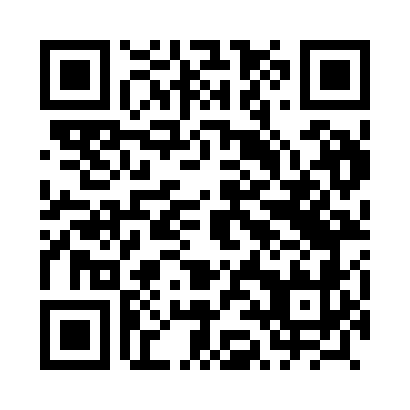 Prayer times for Lulemino, PolandWed 1 May 2024 - Fri 31 May 2024High Latitude Method: Angle Based RulePrayer Calculation Method: Muslim World LeagueAsar Calculation Method: HanafiPrayer times provided by https://www.salahtimes.comDateDayFajrSunriseDhuhrAsrMaghribIsha1Wed2:355:1312:495:598:2610:552Thu2:345:1112:496:018:2710:563Fri2:335:0912:496:028:2910:574Sat2:325:0712:496:038:3110:575Sun2:325:0512:496:048:3310:586Mon2:315:0312:496:058:3510:597Tue2:305:0112:496:068:3711:008Wed2:294:5912:486:078:3811:009Thu2:284:5812:486:088:4011:0110Fri2:284:5612:486:098:4211:0211Sat2:274:5412:486:108:4411:0312Sun2:264:5212:486:118:4611:0313Mon2:254:5012:486:128:4711:0414Tue2:254:4912:486:138:4911:0515Wed2:244:4712:486:148:5111:0616Thu2:234:4512:486:158:5211:0617Fri2:234:4412:486:168:5411:0718Sat2:224:4212:486:178:5611:0819Sun2:224:4012:496:188:5711:0920Mon2:214:3912:496:198:5911:0921Tue2:204:3712:496:209:0111:1022Wed2:204:3612:496:219:0211:1123Thu2:194:3512:496:229:0411:1124Fri2:194:3312:496:239:0511:1225Sat2:184:3212:496:249:0711:1326Sun2:184:3112:496:249:0811:1427Mon2:184:3012:496:259:1011:1428Tue2:174:2812:496:269:1111:1529Wed2:174:2712:496:279:1211:1630Thu2:164:2612:506:289:1411:1631Fri2:164:2512:506:289:1511:17